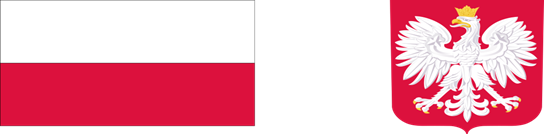 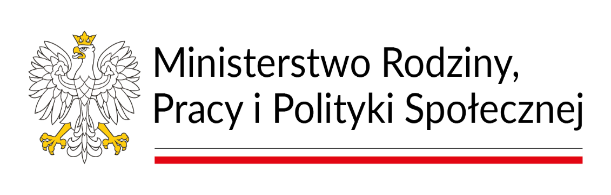 Potok Wielki, dnia …………………..             ……………………………………………………………………                                          
         Imię i Nazwisko uczestnika Programu………………………………………………………………………                                                                                                 
                    Adres zamieszkania………………………………………………………………………..                                                                                                   
            (Imię i Nazwisko opiekuna prawnego)                                                           OŚWIADCZENIE            dotyczące wskazania asystenta osobistego w ramach Programu „Asystent osobisty osoby z niepełnosprawnością ” dla Jednostek Samorządu Terytorialnego - edycja 2024   Oświadczam, że:☐ nie wskazuję asystenta; ☐ wskazuję asystenta.……………………………………………………………………..……………………………                                          (Imię i Nazwisko, telefon, e-mail)Ponadto oświadczam, że wskazany przeze mnie asystent osobisty osoby niepełnosprawnej nie jest członkiem mojej rodziny, nie jest moim opiekunem prawnym oraz nie zamieszkuje razem ze mną, a także nie pozostaje ze mną we wspólnym pożyciu, jak też w stosunku przysposobienia.
                                                                     …………………………………………….           
                                                                                 Podpis uczestnika Programu